Municipalidad de Lobos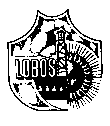 Provincia de Buenos AiresPERIODO CONSTITUCIONAL2011  -  2015La presente edición, publicación de la Municipalidad de Lobos, contiene 1º Sección: Ordenanzas, 2º Sección: Decretos sancionados y 3º Sección: Varios desde el 01-05-15 hasta el 31-05-15SECCION II:“ DECRETOS”Lobos, 4  de mayo de 2015.-VISTO: Los expedientes 4067-18289 de Incorporación al Dominio Municipal y 4067-21833  de Visado de Plano;CONSIDERANDO:Que, a los fines de formalizar la incorporación al dominio municipal del inmueble Nomenclatura Catastral: Circunscripción I -  Sección A – Manzana 44 – Parcela 19 – Partida Inmobiliaria  2633 inscripto a  1173 (062) donde funcionó el Club Sportivo Palermo resulta  necesario intervenir en las actuaciones judiciales en trámite ante el Juzgado de Paz de General Conesa/Tordillo de  de Buenos Aires.Que,  en dicha jurisdicción tramitan los autos caratulados “Helver Omar Alejandro c/ Capponi, Hugo Hernán y Otro s/ Ejecutivo” los que han sido remitidos desde el Juzgado de Paz Letrado de Gral. Lavalle (expediente 12031) para la prosecución del trámite judicial.Que en dichas actuaciones se ordenó   en fecha 29/12/2010 la traba del embargo que pesa sobre el inmueble referido.A los fines de proceder al levantamiento de la medida cautelar que grava la propiedad resulta necesario afrontar parcialmente el valor del depósito judicial por el monto embargado y los gastos causídicos que demande la misma, asumiendo  el municipio el costo de pesos cuatro mil - $ 4.000- de un total de nueve mil ochocientos - $ 9.800 -, afrontando el saldo del dinero el heredero del codemandado en los autos referidos.-Con el levantamiento del embargo se procederá a la firma de la escritura traslativa de dominio a favor de  de Lobos, incorporándose el inmueble referido al patrimonio municipal por decisión de los herederos de los titulares registrales, que son parte en las actuaciones judiciales donde se interviene.-Por ello,EL INTENDENTE MUNICIPAL, en uso de sus atribucionesD   E   C  R  E  T  AARTÍCULO 1º: Páguese a  Vizio de Calvo , D.N.I. 12.735.333 la suma de pesos Cuatro Mil que será destinada al pago parcial del levantamiento del embargo trabado en los autos “Helver Omar Alejandro c/ Capponi, Hugo Hernán y Otro s/ Ejecutivo”, en trámite ante el Juzgado de Paz Letrado de General Conesa/ Tordillo de  de Buenos Aires, con más la suma de Pesos  Trescientos setenta en concepto de gastos causídicos (Bono Ley 8480 $ 130 y Anticipo de Jus Previsional $ 240)  necesarios para la presentación en esas actuaciones.-ARTÍCULO 2º: Por el monto indicado deberá rendirse cuenta documentada ARTÍCULO 3º: El gasto que demande el cumplimiento de lo dispuesto en el presente decreto deberá imputarse a ARTÍCULO 4°: Comuníquese, publíquese, dése al Registro Municipal y archívese.-DECRETO Nº:        354  /              Lobos, 4 de mayo de 2015.-VISTO:Que  de Obras y Servicios Públicos necesita contar con más personal para desarrollar Tareas Administrativas a su cargo; yCONSIDERANDO:Que, en tales condiciones, es facultad del Departamento Ejecutivo proceder a la designación de personal, conforme a lo dispuesto en los Artículos 6º, 92º, 97º y concordantes de  11.757.-Por ello,EL INTENDENTE MUNICIPAL, en uso de sus atribucionesD   E   C  R  E  T  AARTÍCULO 1º: Designase al Arquitecto Hernán Octavio Giglio DNI Nº .P 1734, en  de Personal Temporario del Municipio, para desempeñarse como Inspector de Obras Municipales sin facultad de visar obras particulares, en el área de  de Obras y Servicios Públicos, con la remuneración equivalente a  23 del Presupuesto de Gastos en vigencia, desde el día 1º de mayo y hasta el día 30 de junio de 2015 inclusive.-ARTÍCULO 2º: La  presente  designación podrá  ser rescindida  por  de Lobos, en cualquier momento y sin causa, con la sola obligación de darle aviso previo en forma fehaciente al interesado  con diez (10) días de anticipación, sin derecho de parte del Agente  a exigir indemnización alguna.-ARTÍCULO 3º: El gasto que demande el cumplimiento presente decreto será imputado a la jurisdicción 1110104000- Categoría Programática 01.00.00 - Personal Temporario, del Presupuesto de Gastos en vigencia.ARTÍCULO 4º: Dése copia del presente Decreto a  de Personal y a Contaduría  a fin de actuar al efecto.-ARTÍCULO 5º: Comuníquese, publíquese, dése al Registro Municipal y archívese.-DECRETO Nº:		355	/Lobos, 4 de mayo de 2015.-VISTO: El Decreto Nº 971 de fecha 11 de septiembre de 2011; yCONSIDERANDO:Que es necesario modificar los valores en el sector de barrido.-Por ello,EL INTENDENTE MUNICIPAL, en uso de sus atribucionesD   E   C  R  E  T  AARTÍCULO 1º: Modificase a partir del 1° de mayo de 2015, la bonificación mensual  por  Horas con Extras Nocturnas según se detalla a continuación:Personal de Barrido: ………………................................................  $    200,00.-ARTÍCULO 2º: Los Jefes y/o Encargados del Área serán los responsables de notificar a  de Personal de las modificaciones que hubiera en cuanto a las altas y/o bajas del personal a su cargo.-ARTÍCULO 3º: El gasto que demande el cumplimiento de lo dispuesto en el presente decreto deberá imputarse a  “Complementos” 1.1.7.0 para Personal Permanente y 1.2.6.0 para Personal Temporario de todas las Categorías Programáticas y Jurisdicciones del Presupuesto de Gastos en vigencia.- ARTÍCULO 4°: Comuníquese, publíquese, dése al Registro Municipal y archívese.-DECRETO Nº:                       356      /                                                                             Lobos, 4 de Mayo de 2015VISTO:La solicitud de apoyo económico efectuada por los organizadores del evento a beneficio del Hospital Zonal de Lobos “TODOS POR UNA TERAPIA PARA TODOS”, para la construcción de la sala de Terapia intensiva en el Hospital local; yCONSIDERANDO: Que es un objetivo de  Municipal promover y difundir  diferentes actividades culturales y sociales, con el fin de incentivar a la comunidad a una participación más activa dentro de las mismas.-Que, en ese entendimiento, el Departamento Ejecutivo considera oportuno colaborar con el pago de sonido, para la realización del evento que se realizara en el mes de Mayo.Por ello,EL INTENDENTE MUNICIPAL, en uso de sus atribucionesD   E   C   R   E   T   A ARTÍCULO 1º: Páguese el gasto de sonido que origine el evento  a beneficio del Hospital Zonal de Lobos, "TODOS POR UNA TERAPIA PARA TODOS", para la construcción de la sala de Terapia intensiva en el Hospital local a realizarse en el mes de Mayo.-ARTÍCULO 2º: El gasto que demande el cumplimiento de lo dispuesto en el presente Decreto deberá imputarse a  1110102000- Categoría Programática 21.00.00 del Presupuesto de Gastos en vigencia.-ARTÍCULO 3º: Comuníquese, publíquese, dése al Registro Municipal y archívese.-DECRETO:	        357  /                                                                             Lobos, 4 de Mayo de 2015VISTO:La solicitud de apoyo efectuada por Patricia Duarte para afrontar los gastos de sonidos que origine  el festejo “Aniversario de Las Tosquitas”; yCONSIDERANDO: Que es un objetivo de  Municipal promover y difundir  diferentes actividades culturales y sociales, con el fin de incentivar a la comunidad a una participación más activa dentro de las mismas.-Que, en ese entendimiento, el Departamento Ejecutivo considera oportuno colaborar con el pago de sonido, para la realización del evento que se realizara en el mes de Mayo.Por ello,EL INTENDENTE MUNICIPAL, en uso de sus atribucionesD   E   C   R   E   T   A ARTÍCULO 1º: Páguese el gasto de sonido que origine el evento que se realizará en el mes de Mayo con motivo de los festejos del aniversario del Barrio Las Tosquitas.-ARTÍCULO 2º: El gasto que demande el cumplimiento de lo dispuesto en el presente Decreto deberá imputarse a  1110102000- Categoría Programática 21.00.00 del Presupuesto de Gastos en vigencia.-ARTÍCULO 3º: Comuníquese, publíquese, dése al Registro Municipal y archívese.-DECRETO:	        358  /								Lobos, 4 de mayo de 2015. -VISTO: 	Que  de Obras y Servicios Públicos requiere incorporar personal especializado; yCONSIDERANDO:		                    Que es facultad del Departamento Ejecutivo la designación de personal, entre ellos el Temporario, conforme a lo dispuesto en los Artículos 6º, 92º, 97º y concordantes de  11.757.Por ello	EL INTENDENTE MUNICIPAL, en uso de sus atribucionesD E C R E  T AARTICULO 1º: Desígnense para desempeñarse en  de Obras y Servicios Públicos,  con una retribución económica remunerativa mensual  equivalente a la categoría  partir del día 1 de mayo y hasta el día  31 de mayo 2015 inclusive, a las personas que a continuación se mencionan:Apellido y Nombres:		 L.P.	  Documento de IdentidadBriganti, Oscar Enrique    		2195            	  14.655.208Briganti, Enzo        		2196		  37.951.491Briganti, Luciano                  	2197		  36.167.572ARTÍCULO 2º: Establézcase como único aporte adicional al salario nominal para los Agentes designados en el artículo anterior, una suma no remunerativa en concepto de presentismo, puntualidad y permanencia en el trabajo de Pesos Veinte ($ 20.-) por hora de trabajo.-ARTICULO 3º: Las designaciones a que se refiere el artículo anterior estarán sujetas a las disposiciones de  11.757 “ Estatuto del Personal de las Municipalidades de  de Bs. As.”ARTICULO 4º: Las presentes designaciones podrán ser rescindidas por  de Lobos en cualquier momento y sin causa, con la sola obligación de darle aviso previo en forma fehaciente a los interesados con tres (3) días de anticipación, sin derecho de parte de los Agentes a exigir indemnización alguna.ARTICULO 5º: El gasto que demande el cumplimiento del presente Decreto será imputado a  1110104000- Categoría Programática 40.91.00  - “Personal temporario” y 1.2.6.0 “Complementos”  del Presupuesto de Gastos en vigencia.-ARTICULO 6º: Dése copia del presente Decreto  a  de Personal y a Contaduría a fin de actuar al efecto.-ARTICULO 7º: Comuníquese, publíquese, dése al Registro Municipal y archívese.-DECRETO:         359           /                                                                             Lobos, 4 de Mayo de 2015.-VISTO:La solicitud de apoyo económico efectuada por los organizadores de Revista Espejo para afrontar los gastos de sonidos que origine  que realizan; yCONSIDERANDO: Que es un objetivo de  Municipal promover y difundir  diferentes actividades culturales y sociales, con el fin de incentivar a la comunidad a una participación más activa dentro de las mismas.-Que, en ese entendimiento, el Departamento Ejecutivo considera oportuno colaborar con el pago de sonido, para la realización del evento que se realizara en el mes de Mayo.Por ello,EL INTENDENTE MUNICIPAL, en uso de sus atribucionesD   E   C   R   E   T   A ARTÍCULO 1º: Páguese el gasto de sonido que se origine con la exposición anual que se realizará en el mes de Mayo del corriente organizada por los integrantes de la Revista Espejo.-ARTÍCULO 2º: El gasto que demande el cumplimiento de lo dispuesto en el presente Decreto deberá imputarse a  1110102000- Categoría Programática 21.00.00 del Presupuesto de Gastos en vigencia.-ARTÍCULO 3º: Comuníquese, publíquese, dése al Registro Municipal y archívese.-DECRETO:	        360 /Lobos,  1 de mayo de 2015.-VISTO:La solicitud efectuada por  Verónica ,  obrante a fs.1 del Expediente Nº 4067- 25128/15, por la que solicita un subsidio para solventar gastos de subsistencia; yCONSIDERANDO:Que la  solicitante no cuenta con los recursos económicos necesarios.-Que es necesario acudir en ayuda de casos como el presente.-Por ello,EL INTENDENTE MUNICIPAL, en uso de sus atribucionesD   E   C   R   E   T   AARTÍCULO 1º: Otórgase a  Verónica ,  DNI Nº 25.101.353, con domicilio en calle Fortunato Díaz  Nº  998 de la ciudad de Lobos, la suma de pesos Setecientos  ($ 700.-)  por mes desde mayo hasta julio de 2015, para ser destinado a solventar los gastos que se originen con la compra de alimentos, con cargo de rendir cuentas documentadas de la inversión.-ARTÍCULO 2º: El gasto que demande el cumplimiento de lo dispuesto en el presente Decreto deberá imputarse a  1110105000, Categoría Programática 28, Asistencia a Necesidades Básicas Insatisfechas, Cuenta 5.1.4.0 del Presupuesto de Gastos en vigencia.-ARTÍCULO 3º: Comuníquese, publíquese, dése al Registro Municipal y archívese.-DECRETO Nº:		361/Lobos,  4 de mayo  de 2015.-VISTO:              El expediente Nº 4067-25757/15, por el que se tramita la Licitación  Privada N ° 23/15 “Contratación de mano de obra y materiales para la Puesta en  Marcha de  de Empalme Lobos”;CONSIDERANDO:                                                                    Que existen los fondos necesarios para tal obra.-Por ello,              El INTENDENTE MUNICIPAL, en uso de sus atribuciones D E C R E T AARTICULO 1º: Llámese a Licitación Privada  Nº 23/15 “Contratación de mano de obra y materiales para la Puesta en Marcha de la Planta Depuradora de Empalme Lobos”, detallados en el Pliego de Bases y Condiciones Generales y Particulares.-ARTICULO 2º: La apertura de ofertas se efectuará en el Despacho de la Secretaría de Hacienda y Producción de la Municipalidad de Lobos, el día  11 de Mayo a  las 10:00 horas.ARTICULO 3º: Las ofertas se presentaran en sobre cerrado con la inscripción “Licitación Privada Nº 23/15 – Municipalidad de Lobos – Salgado Nº 40 – Lobos” hasta el día y hora de apertura de sobres, en Mesa de Entradas del Municipio.ARTICULO 4º: El gasto que demande el cumplimiento del presente decreto deberá imputarse a la Jurisdicción 1110104000, categoría programática  25.03.00, Fuente de Financiamiento 110, cuenta 3.3.9.0  del Presupuesto de Gastos en vigencia. ARTICULO 5º: Comuníquese, publíquese, dése al Registro Municipal y archívese.DECRETO Nº:       362 /Lobos, 05 de Mayo de 2015.-VISTO:El expediente 4067-25686/15 por el cual se tramitó  Nº 20 /15, “Adquisición de 10 columnas con farolas y 9 farolas para Alumbrado Publico”; CONSIDERANDO:                                      Que al mismo se presentaron los siguientes oferentes:LUMUS ILUMINACION URBANA S.R.L.CANDESAS S.R.L.                                  Que de las conclusiones de los informenes producidos por  de Compras, por  y  de Obras y Servicios Públicos  se determina que las propuestas más económica y conveniente es la de LUMUS ILUMINACION URBANA S.R.L. Por ello,             EL INTENDENTE MUNICIPAL, en uso de sus atribuciones D E C R E T AARTICULO 1º:  Adjudíquese y páguese a la firma LUMUS ILUMINACION, con Domicilio en la  calle 29 N ° 844 – MERCEDES –  (6600) por la “Adquisición de 10 columnas con farolas y 9 farolas para Alumbrado Publico” por la suma total de pesos ciento veinte cinco mil novecientos ($125.900,00.-) ARTICULO 2º: Desestímese la otra oferta.ARTÍCULO 3º: El gasto que demande el cumplimiento de lo dispuesto en el presente  decreto deberá imputarse a la Jurisdicción 1110104000, categoría programática 40.88.00, Fuente de Financiamiento 133, Cuenta 2.7.1.0 del Presupuesto de gastos en vigencia.ARTICULO 4º: Comuníquese, publíquese, dése al Registro Municipal y archívese.DECRETO Nº:          363 /                                                                         Lobos, 05 de Mayo del 2015.-VISTO:El expediente 4067-25716 /15 por el cual se tramitó  Nº 21 / 2015,  “Reparación de Caminos Rurales zanjeo, alcantarillado y alteo de camino con aporte de suelo de extracción lateral –CARBONI- ELVIRA- ARÉVALO”;CONSIDERANDO:                                   Que al mismo se presentaron los siguientes oferentes:SEIJAS HNOS S.H.COOPERATIVA DE TRABAJO CANAL SALGADO.                                Que de las conclusiones del informe producido por  de Compras,   y  de Obras y Servicios Públicos se determinan que la propuesta más económica y conveniente es la de SEIJAS HNOS S.H.Por ello,             EL INTENDENTE MUNICIPAL, en uso de sus atribuciones D E C R E T AARTICULO 1º: Adjudíquese y páguese a  la firma SEIJAS HNOS S.H. con domicilio en Hipólito Irigoyen y Ruta 205 -  Lobos (7240) por la “Reparación de Caminos Rurales zanjeo, alcantarillado y alteo de camino- Paraje ” por la suma total de pesos seiscientos veinte nueve mil ($ 629.000,00-).ARTICULO 2º: Desestímese la otra oferta.ARTICULO 3º: El gasto que demande el cumplimiento de lo dispuesto en el presente  decreto deberá imputarse a  1110104000, categoría programática 27.00.00, fuente de financiamiento 133, cuenta 3.3.9.0 del Presupuesto de gastos en vigencia. ARTICULO 4º: Comuníquese, publíquese, dése al Registro Municipal y archíveseDECRETO Nº:        364     /Lobos, 5 de mayo de 2015.-VISTO:La solicitud efectuada por  Virginia,  obrante a fs.1 del Expediente Nº 4067- 25773/15, por la que solicita un subsidio para solventar gastos  de tratamiento médico, debido a que padece una malformación en lo huesos y necesita realizar RPG; yCONSIDERANDO:Que la solicitante padece de malformación en los huesos por lo cual necesita realizar un tratamiento de RPG y no cuenta con los recursos económicos necesario.-Que es necesario acudir en ayuda de casos como el presente.-Por ello,EL INTENDENTE MUNICIPAL, en uso de sus atribucionesD   E   C   R   E   T   AARTÍCULO 1º: Páguese a  Virginia DNI Nº 4.548.116, con domicilio en Mza. 6,  Casa 10,  Barrio Blanco de la ciudad de Lobos, la suma de pesos Ochocientos ($ 800.-) para ser destinado a solventar parte de los gastos que se originen con el tratamiento medico de RPG, con cargo de rendir cuentas documentadas de la inversión.-ARTÍCULO 2º: El gasto que demande el cumplimiento de lo dispuesto en el presente Decreto deberá imputarse a  1110105000, Categoría Programática 28, Asistencia a Necesidades Básicas Insatisfechas, Cuenta 5.1.4.0 del Presupuesto de Gastos en vigencia.-ARTÍCULO 3º: Comuníquese, publíquese, dése al Registro Municipal y archívese.-DECRETO Nº:		365	/Lobos, 5 de mayo de 2015.-VISTO:  por Jubilación del  Agente Enrique Medoni, DNI Nº .P. 617, dispuesto por Decreto Nº 353; y CONSIDERANDO:			Que  11.757 en su art. 19, inc. f) establece una retribución especial consistente en el pago de seis (6) mensualidades del salario básico de la categoría en que revista al Agente que, al cese de sus actividades,  acredite treinta (30) años de servicio como mínimo.-			Que el mencionado Agente computa a la fecha del cese por jubilación una antigüedad en  de Lobos treinta y ocho (38) años, tres (3) meses y veintitrés (23) días, por lo que corresponde abonarle la retribución a la que se refiere el considerando anteriorPor ello,EL INTENDENTE MUNICIPAL, en uso de sus atribucionesD   E   C  R  E  T  AARTÍCULO 1º: Páguese al Ex Agente Enrique Medoni, DNI Nº .P. 617, la suma de pesos Veintisiete Mil Quinientos Sesenta  y  uno con sesenta cvos. ($ 27.561.60.-), en concepto de Retribución especial sin cargo de reintegro, equivalente a seis (6) mensualidades del básico de la categoría en que revista, sin descuentos de ninguna índole, según Art. 19 inc. f) de  11.757 “Estatuto del Personal de las Municipalidades de  de Buenos Aires”.- ARTÍCULO 2º: El pago dispuesto en el artículo anterior se imputará a  1110104000- Categoría Programática 01.00.00 a la cuenta 1.5.0.0 “Asistencia Social al Personal” del Presupuesto de Gastos en vigencia.-ARTÍCULO 3º: Dése copia del presente Decreto a  de Personal y a Contaduría a fin de actuar al efecto.-ARTÍCULO 4º: Comuníquese, publíquese, dése al Registro Municipal y archívese.-DECRETO Nº:		366	/                                                                             Lobos, 5 de Mayo de 2015VISTO:La solicitud de apoyo económico efectuado  para  afrontar los gastos de sonido que origine una muestra de artes plásticas al aire libre, con el auspicio de ; yCONSIDERANDO: Que es un objetivo de  Municipal promover y difundir  diferentes actividades culturales y sociales, con el fin de incentivar a la comunidad a una participación más activa dentro de las mismas.-Que, en ese entendimiento, el Departamento Ejecutivo considera oportuno colaborar con el pago de sonido, para la realización del evento que se realizara en el mes de Mayo.Por ello,EL INTENDENTE MUNICIPAL, en uso de sus atribucionesD   E   C   R   E   T   A ARTÍCULO 1º: Páguese el gasto de sonido que origine   de Artes Plásticas al aire libre, con el auspicio de , que se efectuará en el mes de mayo de 2015, en la plaza 1810.-.ARTÍCULO 2º: El gasto que demande el cumplimiento de lo dispuesto en el presente Decreto deberá imputarse a  1110102000- Categoría Programática 21.00.00 del Presupuesto de Gastos en vigencia.-ARTÍCULO 3º: Comuníquese, publíquese, dése al Registro Municipal y archívese.-DECRETO:	        367 /                                                                                                                                                                                                                                                                                                                                                                                      Lobos, 5 de mayo de 2015.-VISTO:El Decreto Nº 353 del día 28 de abril de 2015, por el que se procedió a dar de BAJA, para acogerse a los beneficios de , al Ex – Agente Enrique Medoni, DNI Nº .P.  partir del día 1º de mayo  2015; yCONSIDERANDO:Que el mencionado Agente ha requerido al Municipio que se le anticipen los sueldos hasta percibir su haber jubilatorio, de acuerdo a lo normado en las Ordenanzas Generales Nº 2 – 5 – 10 – 75 y 200, todas las que se encuentran vigentes.-Que, según Resolución Nº 4/90 del Instituto de Previsión Social de  de Buenos Aires, éste debe actualizar las sumas que, en concepto de anticipo jubilatorio, hayan pagado los Municipios a los peticionantes de beneficios previsionales conforme a  vigente, debiendo el Municipio informar, mes a mes, los anticipos abonados y el mencionado Instituto deberá reintegrar dichos importes repotenciados de los haberes a percibir por el beneficiario.-Por ello,EL INTENDENTE MUNICIPAL, en uso de sus atribucionesD   E   C  R  E  T  AARTÍCULO 1º: Páguese al Ex - Agente Enrique Medoni, DNI Nº .P. 617, el sesenta por ciento (60%) de su remuneración mensual, habitual y hasta la percepción de su haber jubilatorio, importes que serán deducidos al liquidársele sus haberes jubilatorios.-ARTÍCULO 2º:  de Contaduría del Municipio procederá a informar al Instituto de Previsión Social de  de Buenos Aires los haberes efectivamente percibidos por el beneficiario, mes a mes, con anterioridad a la baja definitiva en planilla de pago.-ARTÍCULO 3º:  de Gobierno procederá a formalizar al efecto el pertinente contrato con el beneficiario.-ARTÍCULO 4º: El gasto que demande el cumplimiento del presente Decreto será imputado a la jurisdicción 1110102000, categoría programática 01.00.00, Partida 6.2.1.0 “Préstamos a Corto Plazo al sector privado” (Anticipo a Jubilados).-ARTÍCULO 5º: Dése copia del presente Decreto a  de Personal y a Contaduría a fin de actuar al efecto.-ARTÍCULO 6º: Comuníquese, publíquese, dése al Registro Municipal y archívese.-DECRETO Nº:	                  368	/   Lobos, 5 de mayo de 2015.-VISTO: La presentación efectuada por el Señor Díaz Raimundo  obrante a fs. 1 del Expediente Nº 4067-25755/15 por la que solicita un aporte económico para los gastos de Traslado  que generan la realización prácticas de Boxeo en  de ; yCONSIDERANDO:Que es un objetivo permanente de  Municipal apoyar a los atletas locales que promuevan el desarrollo del deporte lobense en todas sus disciplinas.-Que el mismo debe trasladarse dos veces por semana a realizar las prácticas correspondientes.-Que por lo expuesto, corresponde acceder a lo peticionado en el Visto.- Por ello,EL INTENDENTE MUNICIPAL, en uso de sus atribucionesD    E    C    R    E    T    AARTÍCULO 1º: Páguese hasta la suma de pesos Dos Mil  ($ 2.000.-), para cubrir los gastos de  traslado, combustible, pasajes, para el  Señor Díaz Raimundo  DNI Nº 14.655. 126, para realizar prácticas de Boxeo  en  la cuidad de , con cargo de rendir cuentas documentadas de la inversión.-ARTÍCULO 2º: El gasto que demande el cumplimiento del presente Decreto será imputado a 1110102000- Categoría Programática 20.00.00 a la cuenta 5.1.9.0. Ayudas Sociales a Personas del Presupuesto de Gastos en vigencia.-ARTÍCULO 3º: Comuníquese, publíquese, dése al Registro Municipal y archívese.-DECRETO Nº:		369 /Lobos, 5 de mayo de 2015.-VISTO: La solicitud de Licencia por Maternidad presentada por  Natalia Russo, L.P.  partir  del día 4 de mayo; y CONSIDERANDO:Que  11.757 “Estatuto del Personal de las Municipalidades de  de Buenos Aires” en su Artículo 42 reglamenta la licencia por maternidad, con goce integro de haberes por el término de noventa (90) días.-Por ello,EL INTENDENTE MUNICIPAL, en uso de sus atribucionesD   E   C  R  E  T  AARTÍCULO 1º: Concédese Licencia por Maternidad a  Natalia Russo, L.P. 1462, por el término de noventa (90) días, a partir del día 4 de mayo de 2015 inclusive, con goce integro de haberes.- ARTÍCULO 2º: Dése copia del presente Decreto a  de Personal y a  de Contaduría a fin de actuar al efecto.-ARTÍCULO 3º: Comuníquese, publíquese, dése al Registro Municipal y archívese.-DECRETO Nº:		370	/Lobos, 5 de mayo de 2015.-VISTO:  11.757, Artículo 14º inc.p) donde consta que el Departamento Ejecutivo Municipal podrá incluir con carácter de permanente o transitorio, general o sectorial, otras bonificaciones; y CONSIDERANDO:Que  Brusa, L.P. 1834, se desempeña en el área de Deportes y es la encargada de la inscripción y organización local de los Juegos B.A. y responsable de  de Fútbol femenino.-Que el Artículo 21º de  11.757, en su última parte, establece que la remuneración debe determinarse por la índole de la tarea extraordinaria a cumplir en funciones distintas de las que son propias de su cargo.- Que en las Bonificaciones se hallan un sustento en el estímulo al trabajo, la índole de las funciones desempeñadas y en estrictas razones de servicio.-Por ello,EL INTENDENTE MUNICIPAL, en uso de sus atribucionesD   E   C  R  E  T  AARTÍCULO 1º: Fíjase una Bonificación por tareas extraordinarias, a partir del 1º de mayo de 2015,  por la suma de Pesos Dos Mil Quinientos ($ 2.500.-) para  Brusa, L.P. 1834, en razón de la tarea que desempeña y la responsabilidad desarrollada en la misma.-ARTÍCULO 2º: El gasto que demande el cumplimiento de lo dispuesto en el presente Decreto deberá imputarse a  1.2.2.0 “Retribuciones que no hacen al Cargo”, Categoría Programática 20.03 del Presupuesto de Gastos en vigencia.-ARTÍCULO 3º: Dése copia del presente Decreto a  de Personal y a Contaduría a fin de actuar al efecto.-ARTÍCULO 4º: Comuníquese, publíquese, dése al Registro Municipal y archívese.-DECRETO Nº: 		371	/								Lobos,  6 de mayo de 2015. -VISTO: 	La necesidad de mejorar las condiciones de la circulación vehicular, especialmente en las arterias de mayor circulación; yCONSIDERANDO:Que es función del DEM, en su poder de policía, la reglamentación, regulación y ordenamiento del Transito en  y, fundamentalmente en la zona céntrica administrativa y comercial.			Que se ha dictado el Decreto Nº 470/10 de fecha 28 de junio de 2010Que es facultad del departamento Ejecutivo la designación de personal, entre ellos el Temporario, conforme a lo dispuesto en los Art. 6º, 92º, 97º y concordantes de  11.757.Por ello	EL INTENDENTE MUNICIPAL, en uso de sus atribucionesD E C R E  T AARTÍCULO 1º: Desígnese en  de Personal Temporaria del Municipio, para desempeñarse en el área de Transito, Secretaria de Gobierno, con le remuneración equivalente a la categoría 7, del Presupuesto de Gastos en Vigencia, a partir del día 1º de mayo y hasta el día 30 de junio de 2015 inclusive  a los Agentes que a continuación se detallan: Apellido y Nombres:			 L.P.	  Documento de IdentidadCamerucci, Soledad 			2008		30.341.078 Avila, Sandra Gabriela			2246		23.777.672Estrada, Carina Esther			2247		26.014.742Quiroga, Silvia Noemí 			2248	 	24.034.184ARTÍCULO 2º: Establézcase como único aporte adicional al salario nominal para los Agentes designados en el artículo anterior, una suma no remunerativa en concepto de presentismo, puntualidad y permanencia en el trabajo de Pesos Veinte ($ 20.-) por hora de trabajo.-ARTÍCULO 3º: La liquidación de la bonificación no remunerativa establecida en el  artículo primero será practicada de acuerdo con el informe que suministrará el Jefe de Tránsito.- ARTÍCULO 4º: El gasto que demande el cumplimiento del presente Decreto será imputado a  1110102000- Categoría Programática 17.00.00 “Personal temporario” del Presupuesto de Gastos en vigencia.-ARTÍCULO 5º: Dése copia del presente Decreto  a  de Personal y a Contaduría a fin de actuar al efecto.-ARTÍCULO 6º: Comuníquese, publíquese, dése al Registro Municipal y archívese.-DECRETO Nº :                  372 /								Lobos, 6 de mayo de 2015.-VISTO: Que  de Obras y Servicios Públicos requiere incorporar personal especializado; y CONSIDERANDO:Que es facultad del Departamento Ejecutivo proceder a la designación de personal, entre ellos el Temporario, conforme a lo dispuesto en los Artículos 6º, 92º, 97º y concordantes de  11.757.-Por ello	EL INTENDENTE MUNICIPAL, en uso de sus atribucionesD E C R E  T AARTÍCULO 1º: Incorporase al  Anexo II  “Planta de Personal” del Decreto Nº 015, de fecha 5 de enero de 2015, en  1110104000- Categoría Programática 25.02.00 –Personal Temporario, dependiente de  de Obras y Servicios Públicos, cuatro (4) cargos  categoría 7.-ARTÍCULO 2º: Desígnense, en  de Personal Temporario del Municipio, para desempeñarse en el área de Obras  y Servicios Públicos, con le remuneración equivalente a la categoría 7, del Presupuesto de Gastos en Vigencia, a partir del día 1º de mayo y hasta el día 30 de junio de 2015 inclusive, a los agentes que a continuación se detallan:APELLIDO Y NOMBRE		LEGAJO PERSONAL		DOCUMENTO  Leal, Carlos David			2251			DNI Nº 29.219.131Ávalos Jesús María			2252			DNI Nº 28.447.561Badaloni, Oscar				2253			DNI Nº 20.586.421Velasquez, Sebastian Martín		2254			DNI Nº 31.956.808ARTÍCULO 3º: Establézcase como  único  salario nominal el proporcional a las horas mensuales trabajadas del Sueldo Básico de la categoría correspondiente, de  por Refrigerio y  por Asistencia y puntualidad para los Agentes designados en el artículo anterior.-ARTÍCULO 4º: El gasto que demande el cumplimiento del presente decreto será imputado a  1110104000- Categoría Programática 25.02.00  “Personal temporario” del Presupuesto de Gastos en vigencia.-ARTÍCULO 5º: Dése copia del presente Decreto  a  de Personal y a Contaduría a fin de actuar al efecto.-ARTÍCULO 6º: Comuníquese, publíquese, dése al Registro Municipal y archívese.-DECRETO Nº :          373       /   Lobos, 8 de mayo de 2015.-VISTO: La presentación efectuada por  Victor obrante a fs. 1 del Expediente Nº 4067-25794/15 por la que solicita un aporte económico para los gastos de Traslado y de Calzado que generan la realización prácticas de fútbol de su hijo  en el Club Estudiantes de ; yCONSIDERANDO:Que es un objetivo permanente de  Municipal apoyar a los atletas locales que promuevan el desarrollo del deporte lobense en todas sus disciplinas.-Que el  hijo de la solicitante, ha sido incorporado a las divisiones inferiores de futbol del Club Estudiante de   Que el mismo debe trasladarse dos veces por semana a realizar las prácticas correspondientes.-Que por lo expuesto, corresponde acceder a lo peticionado en el Visto.- Por ello,EL INTENDENTE MUNICIPAL, en uso de sus atribucionesD    E    C    R    E    T    AARTÍCULO 1º: Páguese a la señora Daniela Victor DNI Nº 31.956.679, la suma de pesos   Tres Mil         ($ 3.000.-), para cubrir los gastos de compra de Calzado y de  traslado  que se ocasionen  a fin de que su hijo pueda realizar prácticas de futbol  en el Club Estudiante de , con cargo de rendir cuentas documentadas de la inversión.-ARTÍCULO 2º: El gasto que demande el cumplimiento del presente Decreto será imputado a 1110102000- Categoría Programática 20.00.00 a la cuenta 5.1.9.0. Ayudas Sociales a Personas del Presupuesto de Gastos en vigencia.-ARTÍCULO 3º: Comuníquese, publíquese, dése al Registro Municipal y archívese.-DECRETO Nº:		374  /Lobos, 8 de mayo de 2015.-VISTO:	Que, con motivo de festejarse el 2 de Junio el 213º Aniversario de la fundación de Lobos, se realizarán durante todo el mencionado mes, diferentes actividades culturales; y CONSIDERANDO:Que el día 2 de Junio de  la hora 11:00, tendrá lugar el Homenaje a los fundadores de Lobos – Don José Salgado y Doña Pascuala Rivas de Salgado-, al Día del Bombero Voluntario Argentino y al Aniversario del I.S.F.D. y T. Nº 43 de Lobos, en Templo Parroquial de nuestra ciudad con la colocación de ofrendas florales.-	Que con tal motivo se realizará en , el tradicional Desfile Cívico con la participación de Instituciones y Paisanos de a caballo, convocados para dar el realce y el marco adecuado a la celebración de uno de los acontecimientos más importante del Distrito.-Que, asimismo, se llevarán a cabo actividades, culturales,  tales como: Festivales Artísticos y Recitales, Concursos y Certámenes, Exposiciones y Muestras, Presentaciones y Charlas Históricas, Café Literario, entre otras, en adhesión a la fecha durante todo el mes de Junio.-Que, dada la magnitud de los eventos, que año tras año reúne a todo el pueblo de Lobos en lo que es su festejo aniversario, este Departamento Ejecutivo considera oportuno declarar de Interés Municipal la celebración del 213º Aniversario de  de Lobos y disponer el adecuado financiamiento de los gastos que pudieren ocasionarse con motivo de la realización de todos los actos programados a tal efecto.-Por ello,	EL INTENDENTE MUNICIPAL, en uso de sus atribuciones					D E C R E T AARTÍCULO 1º: Decláranse de Interés Municipal los festejos del 213º Aniversario de  de Lobos, que tendrán lugar durante todo el mes de Junio de 2015, con la realización de diferentes actividades culturales, citadas en los Considerandos del presente Decreto.- ARTÍCULO 2º: Páguense los gastos de servicios de sonido, iluminación, ofrendas florales,  grupo electrógeno, obsequios y presentes, combustible, traslados, artistas, manutención y refrigerios, pantalla y proyector, baños químicos, filmación, video, publicidad, fuegos artificiales, alojamiento, vallas y demás gastos que se originen con motivo de la organización, desarrollo y ejecución de los festejos y de las distintas actividades programadas en adhesión a este Aniversario, referidas en el Artículo anterior.-ARTÍCULO 3º: Páguese a  Paula Elosegui, DNI 31.140.469, Legajo Personal Nº 1883, en su carácter de Directora de Políticas Culturales del Municipio y coordinadora de los Festejos por el Aniversario de Lobos, la suma de Pesos Cinco Mil ($ 5.000.-) para ser destinados a cubrir los gastos imprevistos y de carácter de urgencia que se susciten en el marco de las actividades mencionadas en el Artículo Primero.-ARTÍCULO 4º: El gasto que demande el cumplimiento de lo dispuesto en el presente Decreto deberá imputarse a  1110102000 – Categoría Programática 21.00.00 “Cultura” del Presupuesto de Gastos en vigencia.-ARTÍCULO 5º: Comuníquese, publíquese, dése al Registro Municipal y archívese.-DECRETO Nº:        375  / 								Lobos, 8 de mayo de 2015.-VISTO: Que  de Obras y Servicios Públicos requiere incorporar personal especializado; y CONSIDERANDO:Que es facultad del Departamento Ejecutivo proceder a la designación de personal, entre ellos el Temporario, conforme a lo dispuesto en los Artículos 6º, 92º, 97º y concordantes de  11.757.-Por ello	EL INTENDENTE MUNICIPAL, en uso de sus atribucionesD E C R E  T AARTÍCULO 1º: Incorporase al  Anexo II  “Planta de Personal” del Decreto Nº 015, de fecha 5 de enero de 2015, en  1110104000- Categoría Programática 25.01.00 –Personal Temporario, dependiente de  de Obras y Servicios Públicos, un (1) cargo  categoría 7.-ARTÍCULO 2º: Desígnese al Agente Nestor Horacio Quintana, LP 2250, DNI Nº 25.686.915 en  de Personal Temporario del Municipio, para desempeñarse en el área de Obras  y Servicios Públicos, con le remuneración equivalente a la categoría 7, del Presupuesto de Gastos en Vigencia, a partir del día 01 de mayo y hasta el día 30 de junio de 2015 inclusive.-ARTÍCULO 3º: El gasto que demande el cumplimiento del presente decreto será imputado a  1110104000- Categoría Programática 25.01.00  “Personal temporario” del Presupuesto de Gastos en vigencia.-ARTÍCULO 4º: Dése copia del presente Decreto  a  de Personal y a Contaduría a fin de actuar al efecto.-ARTÍCULO 5º: Comuníquese, publíquese, dése al Registro Municipal y archívese.-DECRETO Nº :          376       /                                                                                            Lobos, 11 de Mayo del 2015.-VISTO:El expediente 4067-25731/15  por el cual se tramitó  Nº 22/2015, “Contratación de Mano de Obra, materiales y Equipamiento para la obra de Recuperación y Puesta en Valor del Teatro Italiano de Lobos – 5° Etapa”;CONSIDERANDO:                                   Que al mismo se presentaron los siguientes oferentes:COOP. CANAL SALGADO LTD.COOP. LOS CEDROS LTDA.                               Que de las conclusiones del informe producido por  de Compras,   y  de Obras y Servicios Públicos se determina que la propuesta más económica y conveniente es la de COOP CANAL SALGADO LTDA.Por ello,             EL INTENDENTE MUNICIPAL, en uso de sus atribuciones D E C R E T AARTICULO 1º: Adjudíquese y páguese a la firma COOP. CANAL SALGADO LTDA por la  “Contratación de Mano de obra, Materiales y Equipamiento para  de Recuperación y Puesta en Valor del Teatro Italiano de Lobos – 5° Etapa” por la suma total de pesos setecientos un mil .-                  ($ 701.000,00-).ARTICULO 2º: Desestímese la otra oferta.ARTICULO 3º: El gasto que demande el cumplimiento de lo dispuesto en el presente  decreto deberá imputarse a la Jurisdicción 1110104000, categoría programática 40.91.00, fuente de financiamiento 133, cuenta 3.3.9.0 del Presupuesto de gastos en vigencia.ARTICULO 4º: Comuníquese, publíquese, dése al Registro Municipal y archívese.DECRETO Nº:             377  /Lobos, 11 de mayo de 2015.-VISTO:La presentación efectuada por  Mariano a fs 1. del Expediente 4067-25180/15, por la que  solicita  el ayuda a este Municipio para la publicación de su tercer libro, denominado “Calesita”; yCONSIDERANDO:Que es un objetivo de  Municipal promover, fomentar y desarrollar las diferentes actividades culturales de nuestro medio, incentivando a la comunidad a participar activamente dentro de las mismas.Que, por lo expuesto, este Departamento Ejecutivo estima apropiado contribuir, con un aporte económico con la edición de la misma.-Por ello,          EL INTENDENTE MUNICIPAL, en uso de sus atribucionesD   E   C   R   E   T   AARTÍCULO 1º: Páguese al Sr. Contrera Mariano, DNI Nº 30.341.028 la suma de Pesos Dos Mil  ($ 2.000.-) para la publicación de su tercer libro, denominado “Calesita”, con cargo de rendir cuentas documentadas de la inversión.-ARTÍCULO 2º: El gasto que demande el cumplimiento del presente Decreto deberá imputarse a  1110102000- Categoría Programática 21.00.00 del Presupuesto de gastos en vigencia.-ARTÍCULO 3º: Comuníquese, publíquese, dése al Registro Municipal y archívese.-DECRETO Nº:                378 /  Lobos, 11 de mayo de 2015.-VISTO:El certificado  médico  presentado por el Agente Facundo Calamano, L.P. 2043,  relativo al accidente de trabajo que sufriera el día 17 de abril de 2015, y por el que se le prescribe Licencia hasta el día  25 de mayo de 2015 inclusive,; yCONSIDERANDO:Que  11757 “Estatuto del Personal de las Municipalidades de  de Buenos Aires” en sus Artículos 32º, 33º, 34º y concordantes, establece el procedimiento a seguir en caso de Accidente o Enfermedad Inculpable.-Que el Artículo 33º de la citada norma reglamenta los períodos de Licencias por Accidente o Enfermedad Inculpable, con derecho del Agente a percepción de haberes.-Que corresponde actuar en consecuencia de lo normado.-Por ello,EL INTENDENTE MUNICIPAL, en uso de sus atribucionesD   E   C  R  E  T  AARTÍCULO 1º: Concédase  licencia por Accidente de Trabajo al Agente Facundo Calamano, L.P. 2043,  retroactivo al día 17 de abril  y hasta el día 25 de mayo de 2015 inclusive, con goce íntegro de haberes.-ARTÍCULO 2º: Dése copia del presente Decreto a  de Personal y a Contaduría a fin de actuar al efecto.-ARTÍCULO 3º: Comuníquese, publíquese, dése al Registro Municipal y archívese.-DECRETO Nº:		379	/  Lobos, 11 de mayo de 2015.-VISTO: El informe presentado por  de Hacienda y Producción propiciando la interrupción de  Ordinaria correspondiente al año 2014, del Agente Orlando Lettieri, L.P. 1508,  por razones imperiosas e imprevistas de servicios; yCONSIDERANDO: Que  11.757 “Estatuto del Personal de las Municipalidades de  de Buenos Aires” contempla dicha posibilidad en su Artículo 29º.-Que resulta razonable dar curso favorable a la propuesta del Visto por los motivos expuestos.-Por ello, EL INTENDENTE MUNICIPAL, en uso de sus atribucionesD  E  C  R  E  T  AARTÍCULO 1º: Suspéndase, a partir del día de la fecha, por razones imperiosas e imprevistas de servicio,  Ordinaria correspondiente al año 2014 al Agente Orlando Lettieri, L.P. 1508.-ARTÍCULO 2º: Dése copia del presente Decreto a  de Personal y a Contaduría a fin de actuar al efecto.-ARTÍCULO 3º: Comuníquese, publíquese, dése al Registro Municipal y archívese.-DECRETO Nº:		380	/Lobos, 12 de Mayo de 2015-.VISTO:El expediente 4067-24817/15 por el cual se tramitó la Licitación Publica Nº 1/15 para la “Infraestructura Publica y Equipamiento Comunitario para los Barrios Fátima y Madreselva, Ubicados en la Ciudad de Lobos”; yCONSIDERANDO:                                  Que al mismo se presentaron los siguientes oferentes: BRIALES S.A.CONSTRUCCIONES MALAGA S.A.ECODYMA EMPRESA CONSTRUCTORA S.A.Que del informe producido por los funcionarios integrantes en  de Preadjudicaciones de Licitaciones Publicas  sugiere Adjudicar  la Licitación a CONSTRUCCIONES MALAGA S.A.- Por ello,              El INTENDENTE MUNICIPAL, en uso de sus atribuciones D E C R E T AARTICULO 1º: Adjudíquese y páguese a la firma  CONSTRUCCIONES MALAGA S.A.  con domicilio en calle 15 Nº 893 de la Ciudad de  (1900),  Nº 01/15 para “Infraestructura Publica y Equipamiento Comunitario para los Barrios Fátima y Madreselva, Ubicados en la Ciudad de Lobos” por la suma de Pesos cincuenta millones cuatrocientos treinta y cinco mil doscientos cuarenta y tres con 79/100 ($50.435.243,79.-)  ARTICULO  2º: Desestímense las demás ofertas.ARTICULO 3º: El gasto que demande el cumplimiento del presente decreto deberá imputarse a la Jurisdicción 1110104000, categoría programática  38.79.00, fuente de financiamiento 133, cuenta 3.3.9,   del Presupuesto de Gastos en vigencia. ARTICULO  4º: Comuníquese, publíquese, dése al Registro Municipal y archívese.DECRETO Nº:     381 /Lobos, 12 de mayo de 2015.-VISTO:El certificado  médico  presentado por el Agente Walter Costantino, L.P. 1603,  relativo al accidente de trabajo que sufriera el día 5 de mayo de 2015, y por el que se le prescribe Licencia hasta el día  7 de junio de 2015 inclusive,; yCONSIDERANDO:Que  11757 “Estatuto del Personal de las Municipalidades de  de Buenos Aires” en sus Artículos 32º, 33º, 34º y concordantes, establece el procedimiento a seguir en caso de Accidente o Enfermedad Inculpable.-Que el Artículo 33º de la citada norma reglamenta los períodos de Licencias por Accidente o Enfermedad Inculpable, con derecho del Agente a percepción de haberes.-Que corresponde actuar en consecuencia de lo normado.-Por ello,EL INTENDENTE MUNICIPAL, en uso de sus atribucionesD   E   C  R  E  T  AARTÍCULO 1º: Concédase  licencia por Accidente de Trabajo al Agente Walter Costantino, L.P. 1603,  retroactivo al día 5 de mayo  y hasta el día 7 de junio de 2015 inclusive, con goce íntegro de haberes.-ARTÍCULO 2º: Dése copia del presente Decreto a  de Personal y a Contaduría a fin de actuar al efecto.-ARTÍCULO 3º: Comuníquese, publíquese, dése al Registro Municipal y archívese.-DECRETO Nº:		382	/Lobos, 13 de Mayo de 2015-.VISTO:El expediente 4067-25261/15 por el cual se tramitó  Nº 4/15 para la “Contratación de Mano de Obra y materiales para la extensión de red de gas – Barrio Las Tosquitas, Republica, Hipódromo y Pym de la Ciudad de Lobos”; yCONSIDERANDO:                                  Que al mismo se presentaron los siguientes oferentes: INGENIERIA MEGA S.A.BODEGA ALBERTO JAVIER.OSCAR Y SERGIO BIROCCIO S.A.DERBAU S.A.                  Que de las conclusiones del informe producido por la Dirección de Compras,  la Contaduría Municipal y la Secretaria de Obras y Servicios Públicos se determina que la propuesta más económica y conveniente es la de BODEGA ALBERTO JAVIER.Por ello,              El INTENDENTE MUNICIPAL, en uso de sus atribuciones D E C R E T AARTICULO 1º: Adjudíquese y páguese a la firma  BODEGA ALBERTO JAVIER  con domicilio en Av. Mitre 23 N ° 1447 de  de Miramar (7607),  por  Nº 04/15 para “Contratación de Mano de Obra y materiales para la extensión de red de gas – Barrio Las Tosquitas, Republica, Hipódromo y Pym de  de Lobos” por la suma de Pesos un millón novecientos seis mil doscientos ($1.906.200,00.-)  ARTICULO  2º: Desestímense las demás ofertas.ARTICULO 3º: El gasto que demande el cumplimiento del presente decreto deberá imputarse a  1110104000, categoría programática  39.81.00, fuente de financiamiento 132, cuenta 3.3.9.0,   del Presupuesto de Gastos en vigencia. ARTICULO  4º: Comuníquese, publíquese, dése al Registro Municipal y archívese.DECRETO Nº:      384  /.-								Lobos, 13 de mayo de 2015.-VISTO: Que  de Obras y Servicios Públicos requiere incorporar personal especializado; y CONSIDERANDO:Que es facultad del Departamento Ejecutivo proceder a la designación de personal, entre ellos el Temporario, conforme a lo dispuesto en los Artículos 6º, 92º, 97º y concordantes de  11.757.-Por ello	EL INTENDENTE MUNICIPAL, en uso de sus atribucionesD E C R E  T AARTÍCULO 1º: Incorporase al  Anexo II  “Planta de Personal” del Decreto Nº 015, de fecha 5 de enero de 2015, en  1110104000- Categoría Programática 25.03.00 –Personal Temporario, dependiente de  de Obras y Servicios Públicos, cuatro (4) cargos  categoría 10.-ARTÍCULO 2º: Desígnese en  de Personal Temporario del Municipio, para desempeñarse en el área de Agua corriente, Secretaría de Obras y Servicios Públicos, con le remuneración equivalente a la categoría 10, del Presupuesto de Gastos en Vigencia, a partir del día 11 de mayo y hasta el día 30 de junio de 2015 inclusive a las personas que a continuación se detallan:APELLIDO Y NOMBRE		 L.P.			DNI NºSandoval, Juan Ramón		2255			18.036.964Díaz, Juan Esteban		2257			37.846.886Ruetalo, Mariano Raúl		2256			30.805.429Ruetalo, Héctor Abel		1588			28.447.746ARTICULO 3º: Suprímase  del Anexo  II “Planta de Personal” del Decreto Nº  015, de fecha  5 de enero de 2015,  en  1110104000, Categoría Programática 25.03.00, Personal Temporario un (1) cargo categoría 13, dependiente de  de Obras y Servicios Públicos.-ARTÍCULO 4º: Las designaciones a  la  que se refiere  el artículo  anterior  estará  sujeta a las disposiciones de  11.757 “ Estatuto del Personal de las Municipalidades de  de Bs. As.”ARTÍCULO 5º: Las presentes designaciones podrán ser rescindidas por  de Lobos en cualquier momento y sin causa, con la sola obligación de darle aviso previo en forma fehaciente a los interesados con tres (3) días de anticipación, sin derecho de parte de los Agentes a exigir indemnización alguna.ARTÍCULO 6º: El gasto que demande el cumplimiento del presente decreto será imputado a  1110104000- Categoría Programática 25.04.00  “Personal temporario” del Presupuesto de Gastos en vigencia.-ARTÍCULO 7º: Dése copia del presente Decreto  a  de Personal y a Contaduría a fin de actuar al efecto.-ARTÍCULO 8º: Comuníquese, publíquese, dése al Registro Municipal y archívese.-DECRETO Nº :          385        /Lobos, 14 de mayo de 2015.-VISTO:La presentación efectuada por  Guiraldes, obrante a fs. 1 en Expediente 4067-24999/15, por la que solicita una ayuda económica para compra de instrumentos y vestimenta para los integrantes de la comparsa "Mambo Mambí"; y CONSIDERANDO:                                  Que el grupo que solicita el subsidio pertenece a un sector social con carencias socio-económicas que limitan su posibilidad de desarrollar, con igualdad de posibilidades, actividades creativo-culturales.-Que, es de interés de este Municipio brindar oportunidades de integración social, sobre todo a personas que, como en este caso demuestran una férrea voluntad de participación comunitaria.-Por ello,EL INTENDENTE MUNICIPAL, en uso de sus atribucionesD   E   C   R   E   T   A ARTÍCULO 1º: Páguese a  Guiraldes, DNI Nº 21.783.728, en su carácter de Directora de  "Mambo Mambí", la suma de Pesos Dos Mil   ($ 2.000.-), destinados a la compra de telas, lentejuelas, instrumentos  y equipamiento para confeccionar los disfraces de los integrantes de la mencionada comparsa, con cargo de rendir cuentas documentadas de la inversión.-ARTÍCULO 2º: El gasto que demande el cumplimiento de lo dispuesto en el presente Decreto deberá imputarse a  1110102000 – Categoría Programática 21.00.00 a la cuenta 5.1.9.0 del Presupuesto de Gastos en vigencia.-ARTÍCULO 3º: Comuníquese, publíquese, dése al Registro Municipal y archíveseDECRETO Nº:		390	/ Lobos, 14 de mayo de 2015.-VISTO:Que  de Gobierno requiere incorporar personal para desempeñar mejor sus tareas;  yCONSIDERANDO:Que, es facultad del Departamento Ejecutivo la designación de personal, entre ellos el Temporario, conforme a lo dispuesto en los Artículos 6º, 92º, 97º y concordantes de  11.757.-Por ello,EL INTENDENTE MUNICIPAL, en uso de sus atribucionesD   E   C  R  E  T  AARTÍCULO 1º: Incorporase al  Anexo II  “Planta de Personal” del Decreto Nº 15, de fecha 6 de enero de 2015, en  1110102000- Categoría Programática 01.00.00  –Personal Temporario, dependiente de  de Gobierno, un (1) cargo  categoría 7.-ARTÍCULO 2º: Designase a  Laura Atencio, LP 2245, DNI Nº 24.739.259, en  de Personal Temporario de  de Lobos, para desempeñarse en , con una remuneración equivalente a  7 del Presupuesto de Gastos en vigencia, a partir del día 1º de mayo y hasta el día 30 de junio de 2015 inclusive.-ARTÍCULO 3º: La  designación a la que se refiere el Artículo primero estará  sujeta  a las disposiciones de  11.757 “Estatuto del Personal de las Municipalidades de  de Buenos Aires”.-ARTÍCULO 4º: La  presente  designación podrá ser rescindida  por  de Lobos en cualquier momento y sin causa, con la sola obligación de darle aviso previo en forma fehaciente al interesado con seis (6) días de anticipación, sin derecho de parte del  Agente  a exigir indemnización alguna.-ARTÍCULO 5º: El gasto que demande el cumplimiento del presente Decreto será imputado a 1110102000- Categoría Programática 01.00. - Personal Temporario del Presupuesto de Gastos en vigencia.-ARTÍCULO 6º: Dése copia del presente Decreto a  de Personal y a  de Contaduría a fin de actuar al efecto.-ARTÍCULO 7º: Comuníquese, publíquese, dése al Registro Municipal y archívese.-DECRETO Nº:		391	/Lobos,  15 de Mayo  de 2015.-VISTO:              El expediente Nº 4067-25861/15, por el que se tramita la Licitación  Privada N ° 24/15 “Reparación de Caminos Rurales zanjeo, alcantarillado y alteo de camino con aporte de suelo de extracción lateral – Paraje La Porteña”;CONSIDERANDO:  Que existen los fondos necesarios para tal Obra.-Por ello,              El INTENDENTE MUNICIPAL, en uso de sus atribuciones D E C R E T AARTICULO 1º: Llámese a Licitación Privada  Nº 24/15 “Reparación de Caminos Rurales zanjeo, alcantarillado y alteo de camino con aporte de suelo de extracción lateral – Paraje ”, detallados en el Pliego de Bases y Condiciones Generales y Particulares.-ARTICULO 2º: La apertura de ofertas se efectuará en el Despacho de la Secretaría de Hacienda y Producción de la Municipalidad de Lobos, el día 20 de Mayo a  las 10:00 horas.ARTICULO 3º: Las ofertas se presentaran en sobre cerrado con la inscripción “Licitación Privada Nº 24/15 – Municipalidad de Lobos – Salgado Nº 40 – Lobos” hasta el día y hora de apertura de sobres, en Mesa de Entradas del Municipio.ARTICULO 4º: El gasto que demande el cumplimiento del presente decreto deberá imputarse a la Jurisdicción 1110104000, categoría programática  27.00.00, Fuente de Financiamiento 133, cuenta 3.3.9   del Presupuesto de Gastos en vigencia. ARTICULO 5º: Comuníquese, publíquese, dése al Registro Municipal y archívese.DECRETO Nº:        392 /                                                                                                                            Lobos, 15 de mayo de 2015.-VISTO:	La presentación efectuada por las autoridades de  “Héroes de Malvinas”, obrante a fs. 1 del Expediente 4067-25837/15, por la que solicitan una colaboración para  del Museo de Malvinas, 3º etapa; yCONSIDERANDO:Que se ha puesto en marcha el Proyecto de creación del Museo de Malvinas, impulsado por  de Malvinas.-Que es una apuesta a sostener  del hecho contemporáneo, a mantener vivo el recuerdo de los hijos de Lobos que cayeron en la guerra de 1982 y mantener la valoración de todos los combatientes.-Que dicha construcción se realizará por etapas.-Que en la 3º etapa se realizaran las tareas de construcción del techo de la parte anteriormente construida.-Que, por lo expuesto, este Departamento Ejecutivo considera oportuno apoyar y colaborar con la realización del proyecto mencionado.-Por ello,EL INTENDENTE MUNICIPAL, en uso de sus atribucionesD   E  C   R   E   T   AARTÍCULO 1º: Otorgase un subsidio de pesos treinta mil  ($30.000.-) a  “Héroes de Malvinas” para abonar los costos de la mano de obra  y materiales en la tercera etapa de la construcción del Museo de Malvinas.-ARTÍCULO 2º: Páguese al Sr. Alejo Calvo Rey, DNI Nº 14.655.048, en su carácter de Vice Presidente de  “Héroes de Malvinas”, la suma de pesos Treinta mil  ($ 30.000.-) abonados en  tres (3) pagos iguales y consecutivos por la suma de pesos diez mil  (10.000.-) cada uno, para ser destinado a abonar los costos de la mano de obra y materiales en la tercera etapa de construcción del Museo de Malvinas, que consiste en la realización del techo de la parte anteriormente construida, con cargo de rendir cuentas documentadas de la inversión.-ARTÍCULO 3º: El gasto que demande el cumplimiento del presente Decreto deberá imputarse a  1110102000, Categoría Programática 01 “Conducción y Administración”, a  5.1.7.0- Transferencia a Instituciones S/Fines de Lucro del Presupuesto de Gastos en vigencia.-ARTÍCULO 4°: Comuníquese, publíquese, dése al Registro Municipal y archívese.-DECRETO Nº:                  393   /  Lobos, 15 de Mayo de 2015.-VISTO: El expediente Nº 4067-23279/14 mediante el cual se solicita la contratación de Mano de obra y materiales para la Construcción de doce viviendas en el Barrio Celeste – Plan “Mas Cerca” que se ha vencido el plazo y se continua con las tareas encomendadas por lo cual se solicita una ampliación del plazo para ejecutar la obra; yCONSIDERANDO:Que se recomienda la ejecución de trabajo para la contratación de Mano de obra y materiales para la Construcción de doce viviendas en el Barrio Celeste, que se vence el plazo el día 24 de mayo de 2015 y la obra aun no a finalizado, por lo cual se necesita la ampliación del plazo por el termino siete (7) meses para su ejecución.Por ello,		EL INTENDENTE MUNICIPAL, en uso de sus atribucionesD E C R E T AARTICULO 1º: Autorizase  del plazo para la ejecución de la obra de contratación de Mano de obra y materiales para  de doce viviendas en el Barrio Celeste – Plan “Mas Cerca”, extendiéndose el plazo a siete (7) meses comprendidos desde el 24 de Mayo del presente año hasta el 24 de Diciembre del 2015-.ARTICULO 2º: El gasto que demande el cumplimiento del presente decreto deberá imputarse a la Jurisdicción 1110104000, Fuente de Financiamiento 133,  Categoría Programática 40.93.00 del Presupuesto de Gastos en vigencia.ARTICULO 3º: Comuníquese, publíquese, dèse al Registro Municipal y archíveseDECRETO Nº:                394/Lobos, 18 de mayo de 2015.-VISTO:Que, con motivo de festejarse el 2 de Junio el 213º Aniversario de  de Lobos; yCONSIDERANDO:Que para conmemorar este significativo acontecimiento,  de Lobos ha programado una serie de actos que han de contar con la activa participación de la población.-Que con el fin de dar mayor realce a dicha celebración y permitir la concurrencia masiva de toda la comunidad a los actos organizados, corresponde dar asueto administrativo en el ámbito de , e invita a las demás Entidades, Organismos Públicos, educativos Asistenciales, Industria y Comercio a arbitrar idéntica medida.- Que, por lo expuesto, resulta razonable disponer las medidas administrativas pertinentes a tales efectos.-Por ello,EL INTENDENTE MUNICIPAL, en uso de sus atribucionesD   E   C   R   E   T   AARTÍCULO 1º.- Dispónese asueto para el Personal Municipal durante toda la jornada laboral del día 2  de junio de 2015, con motivo de festejarse el 213º Aniversario de  de Lobos.-ARTÍCULO 2º.- Las Secretarías del Departamento Ejecutivo Municipal dispondrán las medidas necesarias para que durante la citada jornada se mantengan los servicios impostergables del Municipio, conservándose las guardias correspondientes.-ARTÍCULO 3º.- Comuníquese, publíquese, dése al Registro Municipal y archívese.-DECRETO Nº:		395	/Lobos, 18 de mayo de 2015-VISTO:La presentación efectuada por las Autoridades del ISFD y T Nº 43  en Expediente Nº 4067-25815/15 por la que informan que  en el mes de Septiembre los alumnos de 2º ano de la carrera en Tecnicatura superior en Servicios Gastronómicos viajarán al país hermano de Perú para asistir a  de Mistura  ; yCONSIDERANDO: Que, es un objetivo permanente de la política Municipal, en materia de educación, colaborar con las instituciones educativas en la concreción de actividades complementarias que posibiliten la capacitación específica.-Que, por lo expuesto, este Departamento Ejecutivo considera oportuno contribuir,  con un aporte económico, acorde con las posibilidades financieras del Municipio.-Por ello,EL INTENDENTE MUNICIPAL, en uso de sus atribucionesD   E   C   R   E   T   A ARTÍCULO 1º: Páguese a  del Instituto Superior de Formación Docente y Técnica Nº 43 de Lobos, Profesora Gladys Gioria, DNI  13.948.865, la suma de Pesos Dos Mil ($ 2.000.-) para cubrir parte de los gastos que se ocasionen con el viaje de los alumnos de 2º año de la carrera de Tecnicatura  Superior en Servicios Gastronómicos, a  de Mistura a  realizarse en el mes de Septiembre en el país vecino de Perú , con cargo de rendir cuentas documentadas de la inversión.-ARTÍCULO 2º: El gasto que demande el cumplimiento de lo dispuesto en el presente Decreto será imputado a  1110102000 –Categoría Programática 01.00.00, a la cuenta 5.1.5.0. Transferencia a Instituciones de Enseñanza, del Presupuesto de Gastos en vigencia.-ARTÍCULO 3º: Comuníquese, publíquese, dése al Registro Municipal y archívese.-DECRETO Nº:		396	/                                                                              Lobos, 20 de mayo de 2015.-VISTO:El expediente Nº 4067- 25585/15 sobre revocación  de donación;CONSIDERANDO: Que, por Ordenanza 2297/06  de Lobos donó el inmueble Nomenclatura Catastral: Circunscripción I, Sección D Manzana 289, Parcela 1, Matrícula  15496 al Centro de Discapacitados de Lobos –CEDIL- con el cargo de destinar dicho inmueble a sede social de la entidad.Que, se ha constatado que la institución no está desempeñando actividad en el inmueble, el que se encuentra cerrado y sin ocupantes.Que, la asociación adeuda la presentación de Memorias y Balances, antecedentes de Comisión Directiva y cumplimiento del reempadronamiento determinado por Resolución 15/08 del Ministerio de Justicia de  de Buenos Aires;Que, a los fines de resguardar el inmueble de eventuales intrusiones y/o usurpaciones;Que, encontrándose en la actualidad la titularidad del bien en cabeza de  de Lobos;Por ello,EL INTENDENTE MUNICIPAL, en uso de sus atribucionesD   E   C   R   E   T   A ARTÍCULO 1º: Dispónese la ocupación del predio individualizado con Nomenclatura Catastral: Circunscripción I, Sección D Manzana 289, Parcela 1, Matricula   partir del día de la fecha.-ARTÍCULO 2º: La ocupación dispuesta en el artículo precedente será  refrendada por el Honorable Concejo Deliberante.-ARTÍCULO 3º: Dese intervención a  de Inspección General a los efectos de intervenir en el acto de ocupación labrándose el acta respectiva.ARTÍCULO 4º: Los gastos que demande el cumplimiento del presente decreto deberán imputarse a  1110102000- Categoría Programática 01.00.00 del Presupuesto de Gastos en vigencia.-ARTÍCULO 3º: Comuníquese, publíquese, dése al Registro Municipal y archívese.-DECRETO Nº:	   397       /Lobos, 20 de mayo de 2015.-VISTO:La realización de diferentes Jornadas organizadas por Prensa y Comunicación, de  de Lobos y Consejo Escolar de Lobos; yCONSIDERANDO: Que las Jornadas a realizarse son:“Parlamentarios del Mercosur” asistirán los niños de las escuelas al HCD-“Eliminación del Trabajo Infantil”.-“Entrega de Carnet  de Locutor Local y Celebración del Día del Periodista”“Entrega de Antenas y Decodificadores TDA Televisión Digital Abierta”Que para los actos se solicita el pago de sonido e iluminación, alquiler de pantalla para la concreción de dichos eventos, servicio de catering y almuerzos.-Que, en consecuencia, resulta razonable dar curso favorable a lo solicitado.-Por ello,EL INTENDENTE MUNICIPAL, en uso de sus atribucionesD   E   C   R   E   T   A ARTÍCULO 1°: Páguese el gasto de sonido, alquiler de pantalla y servicio de Locución, catering y almuerzos que se ocasione con la realización de diferentes jornadas, organizadas por Prensa y Comunicación y Consejo Escolar, a efectuarse en los meses de mayo y junio del corriente año.-ARTÍCULO 2º: El gasto que demande el cumplimiento de lo dispuesto en el presente Decreto deberá imputarse a  1110102000, Categoría Programática 01 “Conducción y Administración”, a  5.1.7.0- Transferencia a Instituciones sin Fines de Lucro del Presupuesto de Gastos en vigencia.-ARTÍCULO 3º: Comuníquese, publíquese, dése al Registro Municipal y archívese.-DECRETO Nº:		398	/ Lobos, 20 de mayo de 2015.-VISTO:Que  de Salud y Bienestar Social, Sra. María Cristina Preve, ha solicitado se le conceda una Licencia por el período comprendido desde el día 26 de mayo hasta el 17 de junio de 2015 inclusive; yCONSIDERANDO:Que corresponde dar curso favorable a la solicitud mencionada en el Visto.- Que es necesario continuar con el despacho normal de los asuntos habituales de incumbencia en dicha área.-                                 Que el Secretario de Gobierno, Sr. Gustavo Cavaleri reúne las condiciones necesarias para continuar con la expedición administrativa de los trámites inherentes a dicha Secretaría.-Por ello,EL INTENDENTE MUNICIPAL, en uso de sus atribucionesD   E   C   R   E   T   AARTÍCULO 1º: Concédanse veintitres (23) días de Licencia a  de Salud y Bienestar Social del municipio, Sra. María Cristina Preve, a partir del día 26 de mayo y hasta el día 17 de junio de 2015 inclusive.-ARTÍCULO 2º: Mientras dure  de  al que se refiere el Artículo anterior, se encomienda la expedición administrativa de los trámites inherentes a dicha Secretaría o despacho al Secretario de Gobierno, Sr. Gustavo Cavaleri, con retención del cargo que ocupa en la actualidad éste último.-ARTÍCULO 3º: Comuníquese, publíquese, dése al Registro Municipal y archívese.-DECRETO Nº:		399	/Lobos, 20 de mayo de 2015.-VISTO:La solicitud efectuada por las Autoridades de  Nº 4 de Lobos, por la que solicitan una ayuda económica para la realización de un viaje con los alumnos de 4º, 5º y 6º año para visitar el Delta en el Tigre, en el marco de una Lección Paseo; yCONSIDERANDO: Que es un objetivo permanente de la política Municipal, en materia de educación, colaborar con las instituciones educativas en la concreción de actividades complementarias que posibiliten la capacitación específica, recreación y la inserción cultural de sus educandos.-Que hay muchos de los alumnos que carecen de recursos para realizar el viaje.-Que el mismo es tomado como viaje de egresados.-Que, en consecuencia, resulta razonable acceder a lo solicitado.-Por ello,EL INTENDENTE MUNICIPAL, en uso de sus atribucionesD   E   C   R   E   T   A ARTÍCULO 1º: Páguese hasta la suma de pesos dos mil quinientos ( $ 2.500.- ) para ser destinado a cubrir parte de los gastos de traslado que se originen con motivo de la realización de un viaje con los alumnos  de 4º, 5º y 6º de  Nº 4 de Lobos, para visitar el Delta en el Tigre, en el marco de una Lección Paseo.-ARTÍCULO 2º: El gasto que demande el cumplimiento de lo dispuesto en el presente Decreto será imputado a  1110102000 –Categoría Programática 01.00.00, a la cuenta 5.1.5.0. Transferencia a Instituciones de Enseñanza, del Presupuesto de Gastos en vigencia.-ARTÍCULO 3º: Comuníquese, publíquese, dése al Registro Municipal y archívese.-DECRETO Nº:		400	/                                                                          Lobos, 22 de Mayo del 2015.-VISTO:El expediente 4067-25861 /15 por el cual se tramitó  Nº 24 / 2015, “Reparación de Caminos Rurales zanjeo, alcantarillado y alteo de camino- Paraje La Porteña”;CONSIDERANDO:                                 Que al mismo se presentaron los siguientes oferentes:MAINE MARTI ARIEL.FONTANA MARCELO ALBERTO.                               Que de las conclusiones del informe producido por  de Compras,   y  de Obras y Servicios Públicos se determinan que la propuesta más económica y conveniente es la de FONTANA MARCELO ALBERTO.Por ello,             EL INTENDENTE MUNICIPAL, en uso de sus atribuciones D E C R E T AARTICULO 1º: Adjudíquese y páguese a la firma FONTANA MARCELO ALBERTO con domicilio en  Montevideo N ° 1416 – Pilar (1629)  por la “Reparación de Caminos Rurales zanjeo, alcantarillado y alteo de camino- Paraje ” la suma total de pesos seiscientos ochenta y ocho mil cuatrocientos ($ 688.400,00-).ARTICULO 2º: Desestímese la otra oferta.ARTICULO 3º: El gasto que demande el cumplimiento de lo dispuesto en el presente  decreto deberá imputarse a la Jurisdicción 1110104000, categoría programática 27.00.00, fuente de financiamiento 133, cuenta 3.3.9.0 del Presupuesto de gastos en vigencia. ARTICULO 4º: Comuníquese, publíquese, dése al Registro Municipal y archíveseDECRETO Nº :            402 /Lobos,  22 de Julio  de 2015.-VISTO:              El expediente Nº 4067-25900/15, por el que se tramito  Nº 05/15 “Compra de 3 camiones con caja volcadora metálica”; y CONSIDERANDO:                                          Que existen los fondos necesarios para tal Compra.-Por ello,                El INTENDENTE MUNICIPAL, en uso de sus atribuciones D E C R E T AARTICULO 1º: Llámese a Licitación Publica  Nº 05/15 “Compra de tres camiones con  cajas volcadora Metálica”, detallados en el Pliego de Bases y Condiciones Generales y Particulares.-ARTÍCULO 2º: La apertura de ofertas se efectuará en el Despacho de  de Hacienda y Producción de  de Lobos, el día 22 de Julio a  las 10:00 horas.ARTÍCULO 3º: Las ofertas se presentaran en sobre cerrado con la inscripción “Licitación Publica Nº 05/15 – Municipalidad de Lobos – Salgado Nº 40 – Lobos” hasta el día y hora de apertura de sobres, en Mesa de Entradas del Municipio.ARTICULO 4º: Las  pliegos respectivos podrán adquirirse en  de Compras de  de Lobos sita en la calle Salgado Nº 40 – Lobos” hasta tres días hábiles anteriores a la fecha fijada para la apertura de las ofertas. Fíjese el valor en 400 módulos a $3,75 resultando el valor del pliego de pesos mil  quinientos ($1.500.-)ARTICULO 5º: El gasto que demande el cumplimiento del presente decreto deberá imputarse a la Jurisdicción 1110104000, categoría programática  25.04.00, Fuente de Financiamiento 110, cuenta 4.3.2.0  del Presupuesto de Gastos en vigencia. ARTICULO 6º: Publíquese por dos (2) días en el Boletín Oficial, y por (2) veces en el Semanario “El Cuarto Poder”.ARTICULO 7º: Comuníquese, publíquese, dése al Registro Municipal y archívese.DECRETO Nº:           403 /.-Lobos, 22 de mayo de 2015.-VISTO:El Acuerdo de contraprestación celebrado entre  de Lobos y  de Vialidad de  de Buenos Aires para realizar  y Supervisión de Obras Viales Municipales; yCONSIDERANDO:  Que  de Vialidad de  de Buenos Aires aportará al Agente Ernesto Amadeo Silvestre, personal de la zona IX (Azul), para realizar , Supervisión, de Obras Viales Municipales.-   Que el Agente mencionado prestará servicio de lunes a viernes para desarrollar sus tareasQue  tiene que abonar los viáticos del Personal de  de Vialidad que realiza la supervisión de los trabajos; y debe hacerse cargo  del pago de combustibles y lubricantes, reparaciones menores, repuestos, accesorios y servicio de mantenimiento.-Que los días de lluvia, consecuencia de lluvia y los días en los que no resulte posible ejecutar los trabajos, se acordará con  de Obras y Servicios públicos otras tareas inherentes a la función del Agente.- Por ello,EL INTENDENTE MUNICIPAL, en uso de sus atribucionesD   E   C   R   E   T   AARTÍCULO 1º : Páguese al Sr. ERNESTO AMADEO SILVESTRI, DNI Nº 10.617.502, Agente del Departamento Zona IX – Azul de  de Vialidad que tiene a cargo  y Supervisión de Obras Viales Municipales, correspondiente al mes de ABRIL de 2015 , la suma de Pesos DIEZ MIL CIENTO TREINTA Y CINCO CON CUARENTA Y NUEVE CVOS.- ($ 10.135,49.-) en concepto de viáticos y horas Extras.-ARTÍCULO 2º: El importe mencionado del agente Silvestre, deberá depositarse en  de Ahorro Nº 14565-3 del Banco de  de Buenos Aires, Sucursal 6177.ARTÍCULO 3º: El gasto que demande el cumplimiento de lo dispuesto en el artículo primero será imputado a  3.7.2.0 Viáticos de  1110104000, Categoría Programática 25.02.00 del Presupuesto de Gastos en vigencia.-ARTÍCULO 4º: El gasto de combustibles y lubricantes dispuesto en los considerandos del presente Decreto deberá imputarse a   2.5.6.0 “Combustibles y Lubricantes” de  1110104000, Categoría Programática 25.02.00 del Presupuesto de Gastos en vigencia.-ARTÍCULO 5º: El gasto de reparaciones menores, repuestos, accesorios y servicio de mantenimiento, dispuesto en los considerandos del presente Decreto deberá imputarse a   3.3.3.0 “Mantenimiento y Reparación de Maquinaria y Equipo” de  110104000, Categoría Programática 25.02.00  del Presupuesto de Gastos en vigencia.-ARTÍCULO 6º: Comuníquese, publíquese, dése al Registro Municipal y archívese.-DECRETO Nº:		404	/Lobos, 22 de mayo de 2015.-VISTO:Los Acuerdos celebrados entre  de Lobos y  de Vialidad de  de Buenos Aires, para realizar tareas en caminos de tierra de  del Distrito, tareas de Acopio  y transporte de suelo y Corte de Pasto, para mantenimiento de Banquinas y Caminos; y tareas de Bacheo y Reconformación de pavimento de ; yCONSIDERANDO:Que  de Vialidad de  de Buenos Aires ha presentado la liquidación de viáticos de sus agentes Señores, Carlos Antonio Arista, Jorge Plácido García, Mario Otero, Christian Preve, Ernesto Salvo, Lisandro Santillán y Carlos H. Romero, que cumplen tareas conforme a los Acuerdos del Visto, por Pesos  Cuarenta y un Mil quinientos dos con ochenta  cvos.-  ($ 42.202.01-), correspondientes al mes de abril de 2015.-Que resulta pertinente disponer el pago de los viáticos convenidos en los mencionados Acuerdos.-Por ello,EL INTENDENTE MUNICIPAL, en uso de sus atribucionesD   E   C   R   E   T   AARTICULO 1º: Páguese al Señor Carlos Antonio, Arista, DNI Nº 11.945.993 , en su carácter de equipista de  de Vialidad de  de Buenos Aires - Zona VI, que realiza tareas en caminos de tierra de  del Partido de Lobos, la suma de Pesos Cuatro Mil Cuatrocientos Cincuenta y dos con cuarenta y cuatro cvos.- ($ 4.452,44.-) en concepto de viáticos correspondientes al mes de ABRIL de 2015.-ARTÍCULO 2º: Páguese al Señor Jorge Plácido García, DNI Nº 13.300.163, en su carácter de equipista de  de Vialidad de  de Buenos Aires - Zona VI, que realiza tareas de transporte de suelo en caminos de  del Partido de Lobos, la suma de Pesos Cuatro Mil Quinientos Cincuenta y Ocho con Cincuenta y un cvos.- ($ 4.558,51.-) en concepto de viáticos correspondientes al mes de ABRIL de 2015.-ARTÍCULO 3º: Páguese al Señor Mario Javier Otero, DNI Nº 23.164.519, en su carácter de equipista de  de Vialidad de  de Buenos Aires - Zona VI, que realiza tareas en caminos de  de tierra del Partido de Lobos, la suma de Pesos  Tres  Mil  ochocientos noventa y uno con cuatro cvos.- ($ 3.891,04.-) en concepto de viáticos correspondientes al mes de ABRIL de 2015.-ARTICULO 4º: Páguese al Señor Christian Preve, DNI Nº 22.204.701, en su carácter de equipista de  de Vialidad de  de Buenos Aires - Zona VI, que realiza tareas en caminos de tierra de  del Partido de Lobos, la suma de Pesos Ocho Mil cuarenta y Nueve  con Noventa y seis cvos. ($ 8.049,96.-) en concepto de viáticos correspondientes al mes de ABRIL de 2015.-ARTÍCULO 5º: Páguese al Señor Ernesto Salvo, DNI Nº 11.525.864, en su carácter de equipista de  de Vialidad de  de Buenos Aires - Zona VI, que realiza tareas en caminos de tierra de  del Partido de Lobos, la suma de Pesos Seis Mil Tres y ochenta cvos. ($ 6.003,80.-) en concepto de viáticos correspondientes al mes de ABRIL de 2015.-ARTÍCULO 6º: Páguese al Señor Lisandro Santillán, DNI Nº 27.122.758, en su carácter de agente de  de Vialidad de  de Buenos Aires - Zona VI, que realiza tareas de Bacheo y Reconformación de pavimento de  del Partido de Lobos, la suma de Pesos Ocho Mil cuarenta y cuatro  con cuarenta y ocho cvos.     ($ 8.044,48.-) en concepto de viáticos correspondientes al mes de ABRIL de 2015.-ARTÍCULO 7º: Páguese al Señor Carlos Romero DNI Nº 13.938.111, en su carácter de equipista de  de Vialidad de  de Buenos Aires – Zona VI, que realiza tareas en caminos de tierra de  del Partido de Lobos, la suma de Pesos Siete Mil Doscientos uno con setenta y ocho cvos.- ($ 7.201,78.-) en concepto de viáticos correspondientes al mes de ABRIL de 2015.-ARTÍCULO 8º: El gasto que demande el cumplimiento de lo dispuesto en el presente Decreto será imputado a  3.7.2.0 Viáticos de  1110104000, Categoría Programática 27.00.00 del Presupuesto de Gastos en vigencia.-ARTÍCULO 9º: Comuníquese, publíquese, dése al Registro Municipal y archíveseDECRETO Nº:			405  /                                                                         Lobos, 22 de Mayo del 2015.-VISTO:El expediente 4067-25757/15 por el cual se tramitó  Nº 23 / 2015, “Contratación de Mano de Obra y Materiales para  en Marcha de  de Empalme Lobos”;CONSIDERANDO:                                  Que al mismo se presentaron los siguientes oferentes:WALOVNIK KARINA SILVIA.ALBERDI MIGUEL ANGEL.                                Que de las conclusiones del informe producido por  de Compras,   y  de Obras y Servicios Públicos se determinan que la propuesta más económica y conveniente es la de WALOVNIK KARINA SILVIA.Por ello,             EL INTENDENTE MUNICIPAL, en uso de sus atribuciones D E C R E T AARTICULO 1º: Adjudíquese y páguese a la firma WALOVNIK KARINA SILVIA con domicilio en Valentín Virasoro N ° 1550 – Capital Federal (1414) para la “Contratación de Mano de Obra y Materiales para  en Marcha de  de Empalme Lobos” por la suma total de pesos trescientos diecinueve mil seiscientos ochenta y dos.-            ($ 319.682,00-).ARTICULO 2º: Desestímese la otra oferta.ARTICULO 3º: El gasto que demande el cumplimiento de lo dispuesto en el presente  decreto deberá imputarse a la Jurisdicción 1110104000, categoría programática 25.03.00, fuente de financiamiento 110, cuenta 3.3.9.0 del Presupuesto de gastos en vigencia.ARTICULO 4º: Comuníquese, publíquese, dése al Registro Municipal y archíveseDECRETO Nº:          406 /             Lobos 26 de mayo de 2015.-VISTO:La solicitud presentada en Expediente Nº 4067-25233/15; 4067- 25436/15 ; 4067- 25504/15; 4067- 25505/15; 4067- 25519/15; yCONSIDERANDO:Que se trata de casos de indigencia por carecer de medios suficientes para solventar gastos de sepelio.-Por ello,EL INTENDENTE MUNICIPAL, en uso de sus atribucionesD   E   C   R   E   T   AARTÍCULO 1º: Otórgase servicio de inhumación gratuita a los Extintos: Joel Mateo Jofre, Julián García Rivera,  Briana Rodríguez, Ricardo Laurentino Rodríguez y Alberto Miguel Flores.-                                                                                                           ARTÍCULO 2º: Páguese a  “Casa Spinosa” la suma de pesos Catorce Mil ( $ 14.000.-) importe del servicio fúnebre efectuado por esta Empresa a los Extintos: Joel Mateo Jofre, Julián García Rivera,  Briana Rodríguez y Ricardo Laurentino Rodríguez y la suma de Pesos Cuatro Mil Quinientos (4.500.-), por el traslado a la ciudad de  de Joel Mateo Jofre, Ricardo Laurentino Rodríguez y Briana Rodríguez.-ARTÍCULO 3º: Páguese a  “Casa Regina” la suma de pesos Cuatro Mil Novecientos                ( $ 4.900.-) importe del servicio fúnebre y traslado desde  efectuado por esta Empresa al Extinto: Alberto Miguel Flores.-ARTÍCULO 4º: Páguese con imputación a  5.1.4.0 “Ayudas Sociales a Personas” Categoría Programática 28.00.00 de  1110105000 del Presupuesto de Gastos en vigencia.-ARTÍCULO 5º: Comuníquese, publíquese, dése al Registro Municipal y archívese.-DECRETO Nº:		407	/Lobos, 26 de mayo de 2015.-VISTO: La presentación efectuada en Expediente Nº 4067- 25725/15 por las Autoridades del Jardín Nº 903 “Grumete Pedro Alonso” de Lobos, por la que solicitan una ayuda económica para la compra de una computadora; yCONSIDERANDO:Que, es un objetivo permanente de la política Municipal, en materia de educación, colaborar con las instituciones educativas.-Que, en consecuencia, resulta razonable acceder a lo solicitado.-Por ello,EL INTENDENTE MUNICIPAL, en uso de sus atribucionesD   E   C  R  E  T  AARTÍCULO 1º: Páguese a  MULDOWNEY, DNI Nº 29.659.110, en su carácter de Presidente de  del Jardín Nº 903 “Grumete Pedro Alonso” de Lobos,  la suma de pesos siete mil ($ 7000.-) para  la compra  de UN (1) CPU y una (1) IMPRESORA, para las dependencias del Jardín, según presupuesto adjunto, con cargo de rendir cuentas documentadas de la inversión.-ARTÍCULO 2º: El gasto que demande el cumplimiento de lo dispuesto en el presente Decreto será imputado a  1110102000 –Categoría Programática 01.00.00, a la cuenta 5.1.5.0. Transferencia a Instituciones de Enseñanza, del Presupuesto de Gastos en vigencia.-ARTÍCULO 3º: Comuníquese, publíquese, dése al Registro Municipal y archívese.-DECRETO Nº: 		408	/							Lobos, 26 de mayo de 2015.-VISTO Y CONSIDERANDO:				El Informe de  de Personal con respecto al fallecimiento del Agente José María García López, DNI .P. 1976-  ocurrido el día 04 de mayo de 2015, en cuanto corresponde dar la baja y liquidar sus remuneraciones pendientes.Por ello,	El   INTENDENTE MUNICIPAL, en uso de sus atribuciones					D  E  C  R  E T A ARTICULO 1º: Dése de Baja por Fallecimiento al ex Agente - José María García López, DNI .P. 1976- afectado a  de Hacienda y Producción  a partir del día  4 de mayo de 2015.-ARTICULO 2º: Liquídensele a sus derechohabientes licencias proporcionales no gozadas a la fecha de su fallecimiento.-ARTICULO 3 º: Dése copia del presente Decreto a  de Personal y a Contaduría a sus efectos.ARTICULO 4º: Comuníquese, publíquese, dése al Registro Municipal y archívese.-DECRETO:                   409 /								Lobos, 26 de mayo de 2015. -VISTO: 	Que  de Obras y Servicios Públicos requiere incorporar personal especializado; yCONSIDERANDO:		                    Que es facultad del Departamento Ejecutivo la designación de personal, entre ellos el Temporario, conforme a lo dispuesto en los Artículos 6º, 92º, 97º y concordantes de  11.757.Por ello	EL INTENDENTE MUNICIPAL, en uso de sus atribucionesD E C R E  T AARTICULO 1º: Desígnense para desempeñarse en  de Obras y Servicios Públicos,  con una retribución económica remunerativa mensual  equivalente a la categoría  partir del día 1º de junio y hasta el día  30 de junio 2015 inclusive, a las personas que a continuación se mencionan:Apellido y Nombres:		 L.P.	  Documento de IdentidadBriganti, Oscar Enrique    		2195            	  14.655.208Briganti, Enzo        		2196		  37.951.491Briganti, Luciano                  	2197		  36.167.572ARTÍCULO 2º: Establézcase como único aporte adicional al salario nominal para los Agentes designados en el artículo anterior, una suma no remunerativa en concepto de presentismo, puntualidad y permanencia en el trabajo de Pesos Veinte ($ 20.-) por hora de trabajo.-ARTICULO 3º: Las designaciones a que se refiere el artículo anterior estarán sujetas a las disposiciones de  11.757 “ Estatuto del Personal de las Municipalidades de  de Bs. As.”ARTICULO 4º: Las presentes designaciones podrán ser rescindidas por  de Lobos en cualquier momento y sin causa, con la sola obligación de darle aviso previo en forma fehaciente a los interesados con tres (3) días de anticipación, sin derecho de parte de los Agentes a exigir indemnización alguna.ARTICULO 5º: El gasto que demande el cumplimiento del presente Decreto será imputado a  1110104000- Categoría Programática 40.91.00  - “Personal temporario” y 1.2.6.0 “Complementos”  del Presupuesto de Gastos en vigencia.-ARTICULO 6º: Dése copia del presente Decreto  a  de Personal y a Contaduría a fin de actuar al efecto.-ARTICULO 7º: Comuníquese, publíquese, dése al Registro Municipal y archívese.-DECRETO:         410          /Lobos, 28 de abril de 2015.-VISTO:Que  de Obras y Servicios Públicas  requiere incorporar personal especializado para desarrollar sus tareas;  yCONSIDERANDO:Que, es facultad del Departamento Ejecutivo la designación de personal, entre ellos el Temporario, conforme a lo dispuesto en los Artículos 6º, 92º, 97º y concordantes de  11.757.-Por ello,EL INTENDENTE MUNICIPAL, en uso de sus atribucionesD   E   C  R  E  T  AARTÍCULO 1º: Designase al Señor Franco Victor, LP 2243, DNI Nº 40.669.621, en  de Personal Temporario de  de Lobos, para desempeñarse en  de Obras y Servicios Públicas, con una remuneración equivalente a  7 del Presupuesto de Gastos en vigencia, a partir del día 15 de abril y hasta el día 30 de junio de 2015 inclusive.-ARTÍCULO 2º: La  designación a la que se refiere el Artículo primero estará  sujeta  a las disposiciones de  11.757 “Estatuto del Personal de las Municipalidades de  de Buenos Aires”.-ARTÍCULO 3º: La  presente  designación podrá ser rescindida  por  de Lobos en cualquier momento y sin causa, con la sola obligación de darle aviso previo en forma fehaciente al interesado con diez (10) días de anticipación, sin derecho de parte del  Agente  a exigir indemnización alguna.-ARTÍCULO 4º: El gasto que demande el cumplimiento del presente Decreto será imputado a 1110104000- Categoría Programática 38.02.00. - Personal Temporario del Presupuesto de Gastos en vigencia.-ARTÍCULO 5º: Dése copia del presente Decreto a  de Personal y a  de Contaduría a fin de actuar al efecto.-ARTÍCULO 6º: Comuníquese, publíquese, dése al Registro Municipal y archívese.-DECRETO Nº:		411	/Lobos, 28 de mayo de 2015.-VISTO: El programa de natación que se realizará con Jefatura de Educación Distrital, Dirección de Educación Física, CEF y Dirección de Deportes; yCONSIDERANDO:Que el  Proyecto Natación escolar se llevara a cabo para los niños y adolescentes del distrito.-Que el Municipio les proporcionará el material necesario para el desarrollo de le disciplina deportiva mencionada en el visto.-Por ello,EL INTENDENTE MUNICIPAL, en uso de sus atribucionesD    E    C    R    E    T    AARTÍCULO 1º: Páguense los gastos de traslado,  alquiler de la pileta del Pacífico y demás gastos que se originen con la puesta en marcha del programa de natación que se realizará junto a Jefatura de Educación Distrital, Dirección de Educación Física, CEF y Dirección de Deportes de  de Lobos.-ARTÍCULO 2º: El gasto que demande el cumplimiento de lo dispuesto en el presente deberá imputarse a  1110102000- Categoría Programática 20.03.00 “Deportes” del Presupuesto de Gastos en Vigencia.-ARTÍCULO 3º: Comuníquese, publíquese, dése al Registro Municipal y archívese.-DECRETO Nº:		411	/Lobos, 28 de mayo de 2015.-VISTO:Que  de Obras y Servicios Públicos requiere incorporar personal especializado;  yCONSIDERANDO:Que, es facultad del Departamento Ejecutivo la designación de personal, entre ellos el Temporario, conforme a lo dispuesto en los Artículos 6º, 92º, 97º y concordantes de  11.757.-Por ello,EL INTENDENTE MUNICIPAL, en uso de sus atribucionesD   E   C  R  E  T  AARTÍCULO 1º: Incorporase al  Anexo II  “Planta de Personal” del Decreto Nº 15, de fecha 6 de enero de 2015, en  1110104000- Categoría Programática 25.01.00  y Categoría Programática 25.04.00 –Personal Temporario, dependiente de  de Obras y Servicios Públicos, dos (2) cargos  categoría 10.-ARTÍCULO 2º: Designase al Señor Luis Alberto Villamil, LP 2259, DNI Nº 21.502.152, en  de Personal Temporario de  de Lobos, para desempeñarse en el Barrido, en  de Obras y Servicios Públicos, con una remuneración equivalente a  10 del Presupuesto de Gastos en vigencia, a partir del día 1º de junio y hasta el día 30 de junio de 2015 inclusive.-ARTÍCULO 3º: Designase al Señor Nicolás Serna, LP 2141, en  de Personal Temporario de  de Lobos, para desempeñarse en , en  de Obras y Servicios Públicos, con una remuneración equivalente a  10 del Presupuesto de Gastos en vigencia, a partir del día 1º de junio y hasta el día 30 de junio de 2015 inclusive.-ARTÍCULO 4º: Las  designaciones a las que se refiere el Artículo primero estarán  sujeta  a las disposiciones de  11.757 “Estatuto del Personal de las Municipalidades de  de Buenos Aires”.-ARTÍCULO 5º: Las  presentes  designaciones podrán ser rescindidas  por  de Lobos en cualquier momento y sin causa, con la sola obligación de darle aviso previo en forma fehaciente a los interesados con tres (3) días de anticipación, sin derecho de parte de los  Agentes  a exigir indemnización alguna.-ARTÍCULO 6º: El gasto que demande el cumplimiento el Artículo 2º del presente Decreto será imputado a 1110104000- Categoría Programática 25.01.00   y el gasto que demande el cumplimiento del Artículo 3º del presente Decreto será imputado a  1110104000- Categoría Programática 25.04.00 - Personal Temporario del Presupuesto de Gastos en vigencia.-ARTÍCULO 7º: Dése copia del presente Decreto a  de Personal y a  de Contaduría a fin de actuar al efecto.-ARTÍCULO 8º: Comuníquese, publíquese, dése al Registro Municipal y archívese.-DECRETO Nº:		412	/Lobos, 29 de mayo de 2015.-VISTO :	Que por Decreto Nº 924 de 2011 se creo  de Artes y Oficios dependiente del Centro Universitario Regional de Lobos.-CONSIDERANDO: Que  de Lobos ha puesto como eje central de la gestión de gobierno, apoyar las iniciativas que permitan plasmar la formación para el empleo concreto.-Que se realizará el primer curso de formación profesional “Mantenimiento de Vías y Obras” que será dictado por el docente Martín Arenilla del CENAF (Centro Nacional de Capacitación Ferroviaria) y coordinado por  de Educación Superior y Producción.-Que el mismo se extenderá por el término de diez (10) jornadas consecutivas en el mes de junio, en  de Multimedia del Centro Universitario Regional Lobos.-Que el Municipio se hará cargo del combustible, manutención y hospedaje del docentePor ello,              el INTENDENTE MUNICIPAL, en uso de sus atribuciones D E C R E T AARTICULO 1º: Declarase de Interés Municipal el curso de formación profesional “Mantenimiento de Vías y Obras” dictado por el docente Martín Arenilla del CENAF (Centro Nacional de Capacitación Ferroviaria) y coordinado por  de Educación Superior y Producción.-ARTICULO 2º: Páguense los gastos de combustible, manutención y hospedaje del mencionado docente que demande el dictado del curso indicado anteriormente.- ARTICULO 3º: Los gastos que demanden el cumplimiento del presente decreto serán imputados a    1110102000- Categoría Programática 01.00.00 “Centro Universitario Regional Lobos” del Presupuesto de Gastos en vigencia.-ARTICULO 3º: Comuníquese, publíquese, dése al Registro Municipal y archívese.-DECRETO Nº:         413   /  Lobos, 29 de mayo de 2015.-VISTO:Que  de Gobierno necesita contar con más personal para desarrollar eficientemente las tareas inherentes a la misma; y CONSIDERANDO:Que es facultad del Departamento Ejecutivo la designación de personal, entre ellos el Temporario, conforme a lo dispuesto en los Artículos 6º, 92º, 97º y concordantes de  11.757.-Por ello,EL INTENDENTE MUNICIPAL, en uso de sus atribucionesD   E   C  R  E  T  AARTÍCULO 1º: Incorporase al  Anexo II  “Planta de Personal” del Decreto Nº 015, de fecha 5 de enero de 2015, en  1110102000- Categoría Programática 01.00.00 – Personal Temporario, dependiente de  de Gobierno, un  (1) cargo  categoría 10.-ARTÍCULO 2º: Desígnese a  Edith Mangudo, L.P. 2249, DNI Nº 12.315.386, en  de Personal Temporario de  de Lobos, para realizar tareas administrativas en  el galpón del Bicentenario, dependiente de  de Gobierno, con la remuneración equivalente a  10 del Presupuesto de Gastos en vigencia, a partir del día 01 de mayo y hasta el día 30 de junio de 2015 inclusive.-ARTÍCULO 3º: La  presente  designación podrá  ser rescindida  por  de Lobos en cualquier momento y sin causa, con la sola obligación de darle aviso previo en forma fehaciente al interesado con seis (6) días de anticipación, sin derecho de parte del Agente  a exigir indemnización alguna.-ARTICULO 4º: La designacion a que se refiere el artículo anterior estará sujetas a las disposiciones de  11.757 “ Estatuto del Personal de las Municipalidades de  de Bs. As.”ARTÍCULO 5º: El gasto que demande el cumplimiento del presente Decreto será imputado a 1110102000- Categoría Programática 01.00.00  -  Personal Temporario del Presupuesto de Gastos en vigencia.-ARTÍCULO 6º: Dése copia del presente Decreto a  de Personal y a  de Contaduría a fin de actuar al efecto.-ARTÍCULO 7º: Comuníquese, publíquese, dése al Registro Municipal y archívese.-DECRETO Nº:		414	/